Резюме 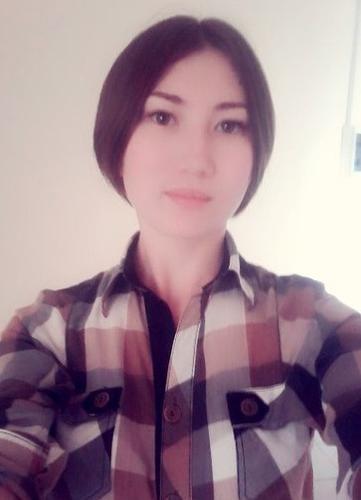 Кенжеханова Алтынай Кемелхановна
Дата рождения: 17.02.1995 г.
Адрес проживания: г. Алматы, ул. Габдулина, 74, кв. 16
моб.: 87759771511, 87273954312
e-mail: altynai0217@mail.ru Цель: получение работы оператора ПК, программиста,тестировщика.Образование: Знание языков:Казахский — роднойАнглийский — читаю профессиональную литературуРусский — свободно владеюВладею навыками языков программирование (Java, C++).
Личные качества: исполнительность, стремление к профессиональному развитию, ответственность, пунктуальность, усидчивость, внимательность, организованность, доброжелательность, коммуникабельность.2012-2016 гг. Казахский национальный университет имени аль-Фараби , механико математический факультет, специальность         «информатика (Бакалавр естествознания)», диплом специалиста, тема дипломной работы: «Реализация параллельного алгоритма Флойда для графов с произвольным количеством вершин ».